Energy pyramids			Objective: Analyze how energy flows through an ecosystem.Summary: Give a food chain and its corresponding energy pyramid.  Which population would have the most available energy?  Which population would have the greatest population size?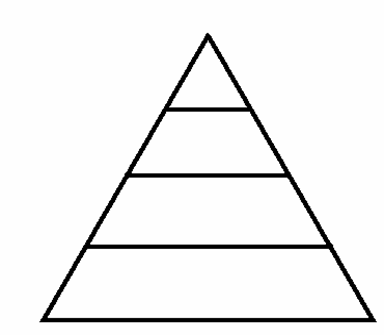 Types of ConsumersHerbivores - eat only plantsCarnivores - eat only animalsOmnivores - eat plants & animalsScavengers - eat dead animalsEnergy PyramidsThe trophic levels are:Producer – performs photosynthesis.  Ex: plantfirst-order consumer – eats producers.  Ex: grasshoppersecond-order consumer – eats first-order consumers.  Ex: birdthird-order consumer – eats second-order consumers.  Ex: hawkThis can be modeled through an energy pyramid, in which the producers provide the broad base that supports the other interactions in the system.  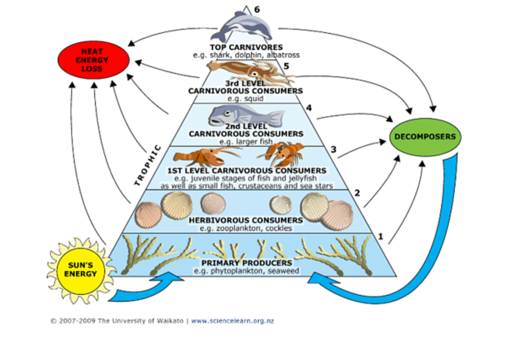 The amount of energy available to each successive trophic level decreases by 10%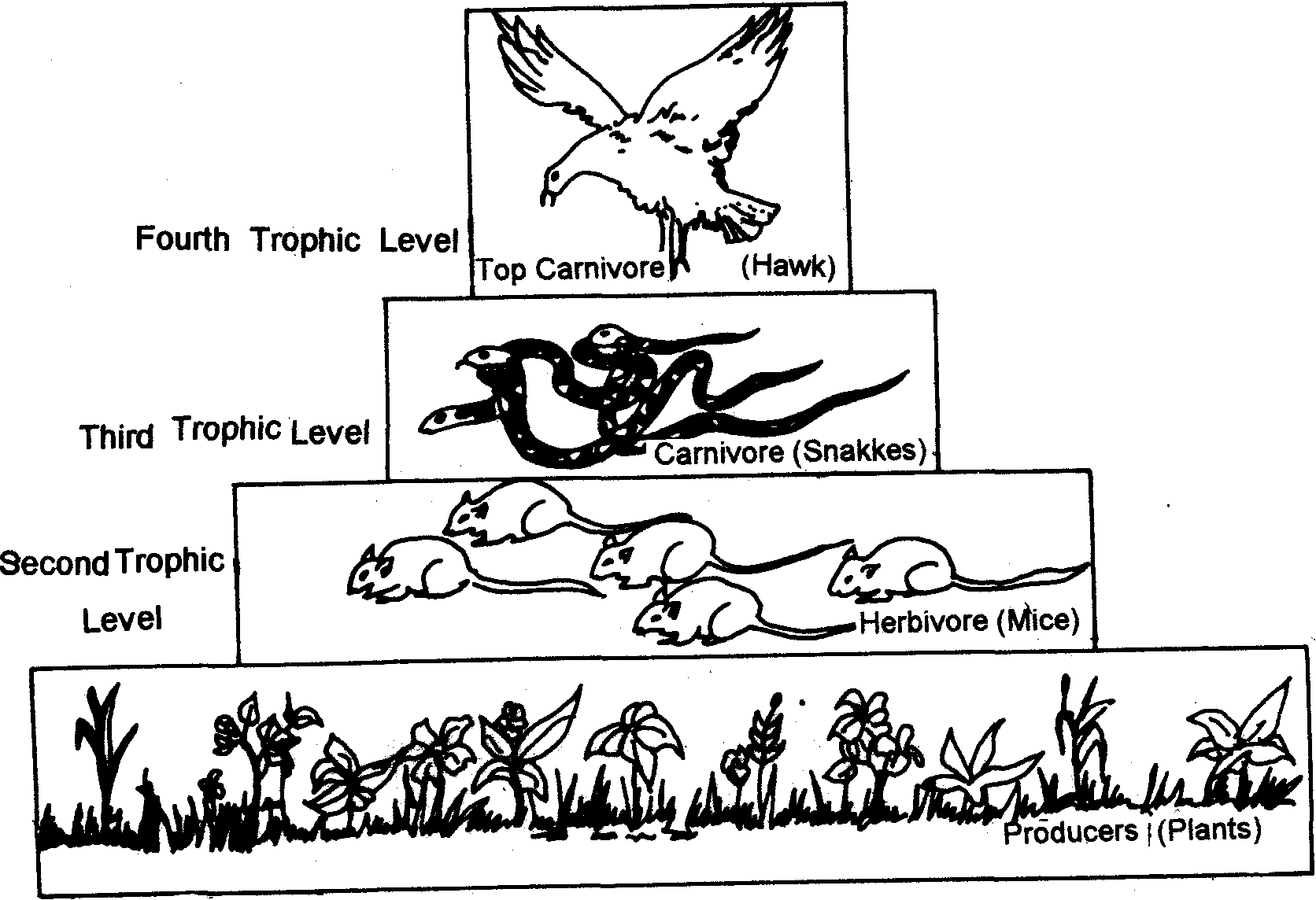 Population size decreases as the amount of energy available to the trophic level decreases. An organism’s niche is the role it plays in an ecosystem.